ACTUACIÓNN 1 : REUNION GRUPO DE TRABAJOProyecto: Diseño de Artefactos Digitales en SecundariaDescripción de la reuniónPrimera reunión de los componentes del grupo de trabajo, en la que la coordinadora del grupo explica los objetivos, presenta documentación y enlaces útiles para la creación de artefactos digitalesObjetivos:Presentar y definir el término “artefacto digital”. Para ello se crean dos artefactos digitales a modo de ejemplo; una infografía sobre artefactos digitales y un tablero digital con enlaces, ideas e información sobre el tema. Conocer e intercambiar ideas de cada participante y esbozar proyectos comunes.Dar a conocer a  distintas webs, aplicaciones, blogs y plataformas que les puedan ser útiles en el proceso de creación de proyectos .Desarrollar el trabajo colaborativo en el grupo..  Artefacto creado Tablero Digital utilizando la aplicación Padlet   : https://padlet.com/mcintafernandez/yn3a4ms07zct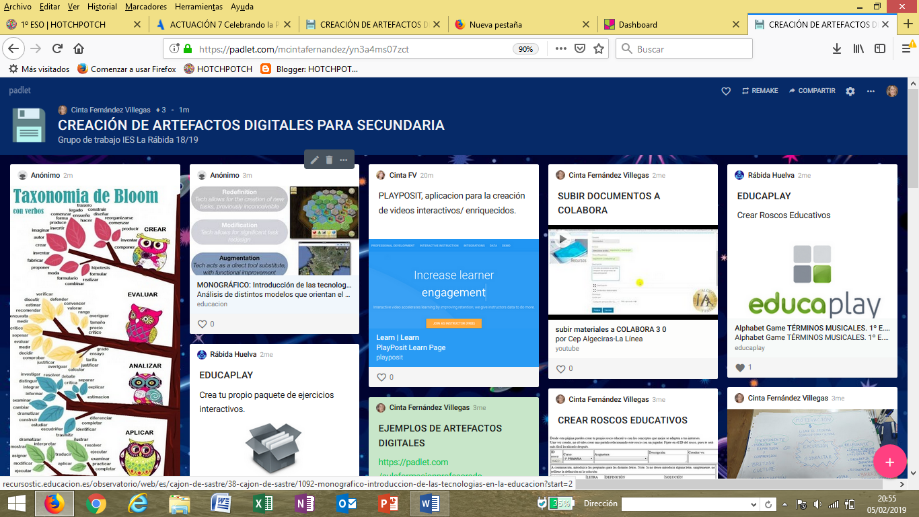 Infografía sobre Artefactos Digitales utilizando la aplicación para la creación de diseños: Canva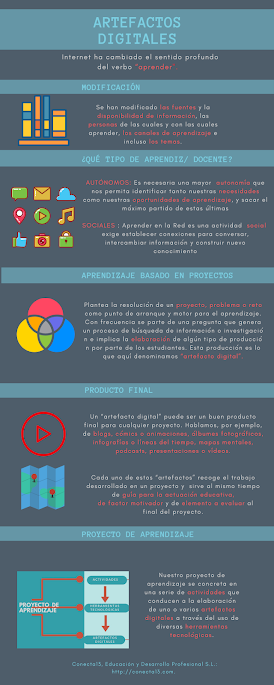 